                                                                                             COMPSAC 2022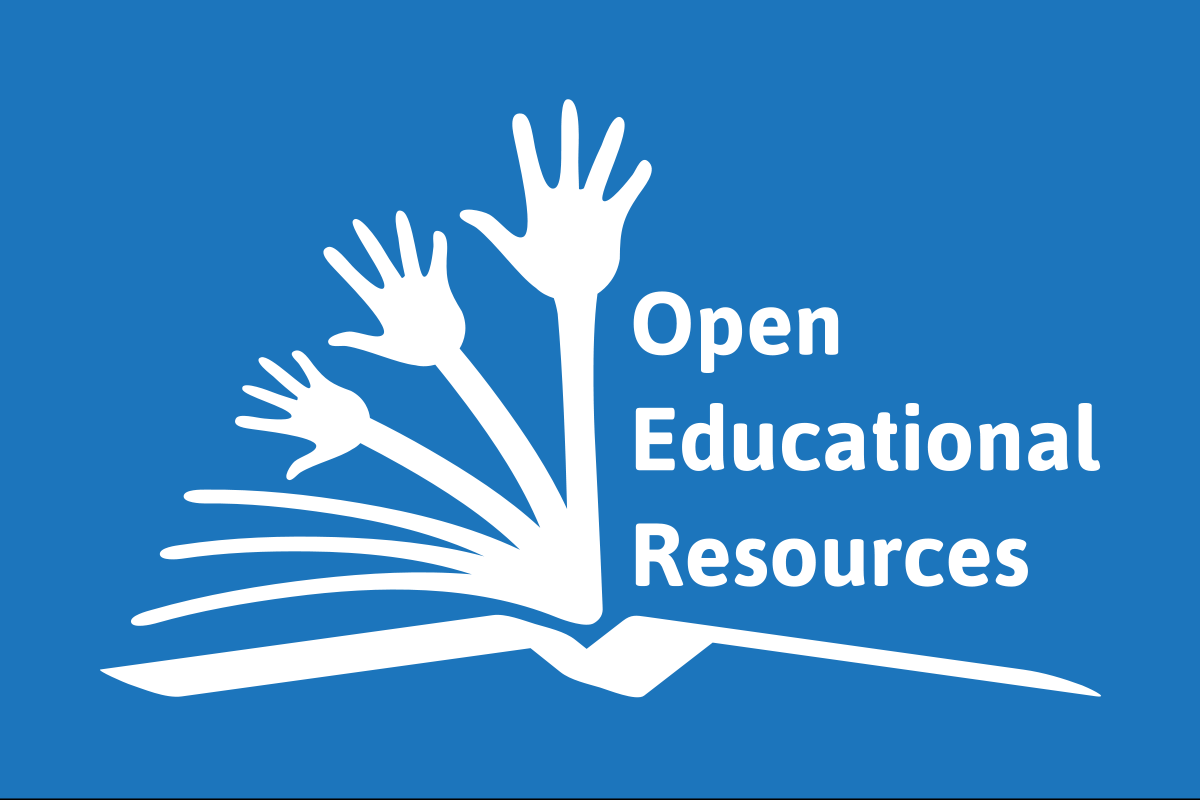 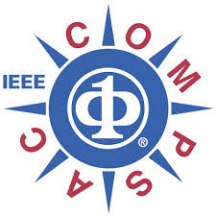 STUDENT OER CONTESTTEAM & OER REGISTRATION FORMIMPORTANT
     DO NOT SUBMIT THIS FORM UNTIL YOU HAVE REGISTERED YOUR OER IN MERLOT
    FOR INSTRUCTIONS SEE “RULES AND REGULATIONS”OER INFORMATIONIn this section you must provide access to:The MERLOT Detail Page URL that was created when you registered your OER in MERLOT.The same name of your OER that you used when you registered the OER in MERLOT.The direct link to your OER.  This is the same URL you entered when you registered your OER in MERLOT.   (It is NOT the MERLOT URL.)A description of your OER.  It does NOT have to be identical to the description you entered when you registered your OER in MERLOT.  BE SURE YOU HAVE ASSIGNED THE CORRECT CREATIVE COMMONS LICENSE TO YOUR SUBMISSION IN MERLOT. YOUR SUBMISSION CANNOT BE CONSIDERED UNLESS THIS IS CORRECT.FACULTY ENDORSER(S)
(One is required; second is optional)TEAM MEMBERS
 (MAXIMUM OF 4)TEAM MEMBERS
 (MAXIMUM OF 4)TEAM MEMBERS
 (MAXIMUM OF 4)TEAM MEMBERS
 (MAXIMUM OF 4)TEAM MEMBERS
 (MAXIMUM OF 4)NAMEEMAIL ADDRESSINSTITUTIONUNDERGRADY/N)1234LINK TO MERLOT DETAIL PAGE YOUR OER NAME 
DIRECT LINK TO OER
DESCRIPTION OF YOUR OER(Maximum 500 words – can be the same as used in MERLOT)Note that your work must be related to teaching and learning if it to qualify as an “OER.”  
Be sure to expand on items iii and iv below.Include all of the following:
What the OER is/does; for whom it’s intended (student or teacher); the education level for which it is intended; is it original or is it a modification of another OER; why you developed it; the role of every Team Member in its development; comments regarding the OER’s i) content quality, ii) ease of use, iii) teaching and/or learning effectiveness, and iv) the overall potential impact of the OER on Computer Science or Information Technology academic programs; v) other information to assist judges to assess its value for teaching and/or learning.NAMEEMAIL ADDRESSPOSITION ORTITLEINSTITUTION
NAME12COMMENTS FROM ENDORSER(S)(Maximum 150 words)COMMENTS FROM ENDORSER(S)(Maximum 150 words)COMMENTS FROM ENDORSER(S)(Maximum 150 words)COMMENTS FROM ENDORSER(S)(Maximum 150 words)COMMENTS FROM ENDORSER(S)(Maximum 150 words)COMMENTS FROM ENDORSER(S)(Maximum 150 words)Please comment on the educational value of the students’ OER submission. Please address its i) content quality, ii) ease of use, iii) teaching and/or learning effectiveness, iv) and the overall potential impact of the OER on Computer Science or Information Technology academic programsPlease comment on the educational value of the students’ OER submission. Please address its i) content quality, ii) ease of use, iii) teaching and/or learning effectiveness, iv) and the overall potential impact of the OER on Computer Science or Information Technology academic programsPlease comment on the educational value of the students’ OER submission. Please address its i) content quality, ii) ease of use, iii) teaching and/or learning effectiveness, iv) and the overall potential impact of the OER on Computer Science or Information Technology academic programsPlease comment on the educational value of the students’ OER submission. Please address its i) content quality, ii) ease of use, iii) teaching and/or learning effectiveness, iv) and the overall potential impact of the OER on Computer Science or Information Technology academic programsPlease comment on the educational value of the students’ OER submission. Please address its i) content quality, ii) ease of use, iii) teaching and/or learning effectiveness, iv) and the overall potential impact of the OER on Computer Science or Information Technology academic programsPlease comment on the educational value of the students’ OER submission. Please address its i) content quality, ii) ease of use, iii) teaching and/or learning effectiveness, iv) and the overall potential impact of the OER on Computer Science or Information Technology academic programs